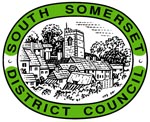 South Somerset District CouncilNOTICE OF PUBLICATION OF THE WINCANTON NEIGHBOURHOOD PLAN  THE NEIGHBOURHOOD PLANNING (GENERAL) REGULATIONS: REGULATION 16 AND THE LOCALISM ACT 2011Wincanton Town Council as the Qualifying Body has prepared a Neighbourhood Development Plan, entitled the Wincanton Neighbourhood Plan 2017-2028, for their Parish with the help of the local community. The Plan sets out a vision for the future for the Parish and planning policies which will be used in the determination of planning applications.WHERE THE PLAN CAN BE INSPECTEDCopies of the Neighbourhood Development Plan, supporting documentation and response forms are available on our websitehttps://www.southsomerset.gov.uk/planning-and-building-control/planning-policy/neighbourhood-plans/neighbourhood-area-designations/wincanton-neighbourhood-area-designation/Hard copies of the documents are available for inspection atWincanton Town Council
Town Hall
Market Place
Wincanton 
Somerset BA9 9LDMonday - Thursday: 9am - 1pm and 2pm - 4pm; Friday: 9am - 12 noon.Telephone: 01963 31693HOW TO MAKE REPRESENTATIONSIf you would like to make a representation on this Neighbourhood Plan, then please send your comments by e-mail to planningpolicy@southsomerset.gov.uk ; or in writing to David Clews, Spatial Policy Team, South Somerset District Council , Brympton Way, Yeovil, Somerset BA20 2HTWe encourage those responding to use the prescribed response form which is available on our website, or by contacting the Spatial Policy Team on 01935 462054;and at Wincanton Town Hall.The consultation runs from 15th June to 27th July 2017Any representations may include a request to be notified regarding South Somerset District Council’s decision under Regulation 19 whether to make the Neighbourhood Plan for Wincanton. PLEASE BE AWARE THAT ALL REPRESENTATIONS RECEIVED BY THE AUTHORITY WILL BE PUBLICLY AVAILABLEJune 2017